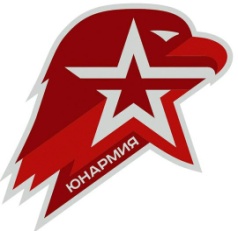 № п/пМероприятиеСроки1Формирование отряда юнармейцев.Сентябрь2Школьные чемпионат по легкой атлетикеСентябрь3Акция «Неделя добра» - оказание помощи пожилым людям и ветеранам.В течение года4ОФП команды юнармейцев. Марш-бросок, преодоление полосы препятствия.Октябрь5Подготовка по юнармейским навыкам (сборка - разборка автомата, магазина).Октябрь - ноябрь6Встречи с участниками локальных конфликтов (в рамках Декад и памятных дат).В течение года7Подготовка команды по огневой подготовке.Ноябрь8День героев Отечества. «Нет в России семьи такой, где б ни был памятен свой герой» - урок мужества.Декабрь9Отработка навыков (сборка-разборка автомата, магазина, одевание ОЗК).Январь10Подготовка команды по огневой подготовке.ОФП команды юнармейцев.Февраль11День памяти воинов-интернационалистов (15.02.1989 - последняя колонна советских войск покинула территорию Афганистана).Урок мужества.Февраль12Военно-спортивный праздник, посвящённый 23 февраля.Февраль13Отработка навыков (сборка-разборка автомата, магазина, одевание ОЗК).Март14Акция «Свет в окне» - оказание помощи ветеранам войны, одиноким и пожилым людям.Март15Подготовка команды по огневой подготовке, преодолению полосы препятствия.Апрель16Всемирному Дню здоровья (9 апреля) посвящается: антинаркотическая программа «Будущее начинается сегодня». Подготовка волонтеров.Апрель17Смотр строя и песни, посвященный Дню ПобедыМай18Встречи с ветеранами Великой Отечественной войны.Май19Почетный караул во время проведения митингов у памятника воинам-освободителям.Май, февраль20Участие в торжественном шествии,посвящённому празднику Победы.Май21Участие в акции «Бессмертный полк».Май22Подготовка команды к военно - спортивным играм «Победа», «Зарница».В течение года23Выступления отряда в школьных, муниципальных мероприятиях.В течение года24Тематические беседы, посвященные Дням воинской славы России.В течение года